FIGURE 8.1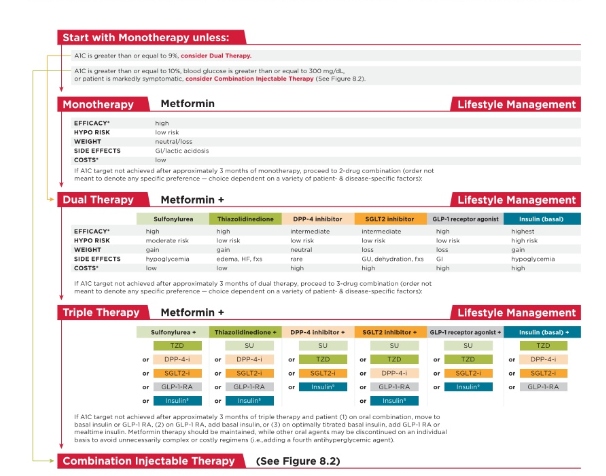 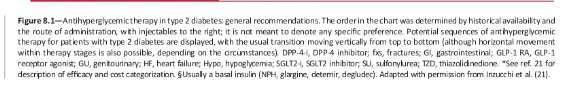 FIGURE 8.2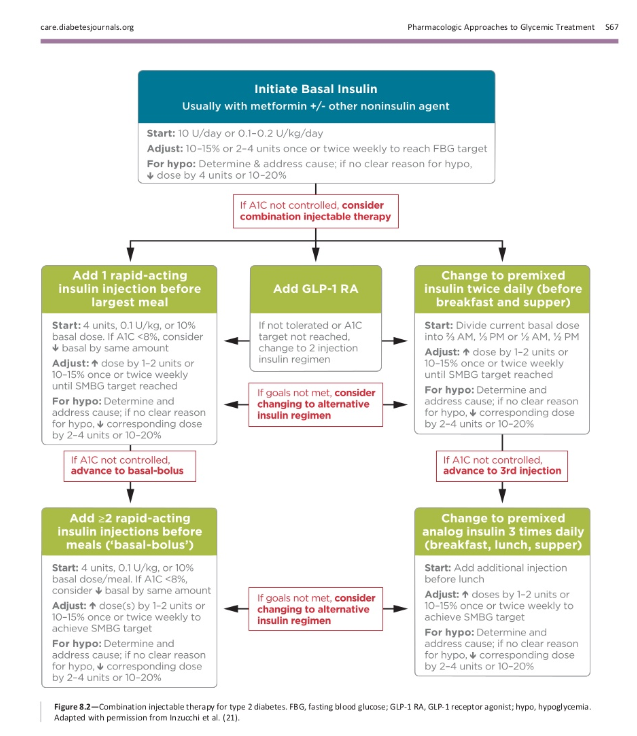 CLINICALPRACTICEGUIDELINEProcedure:  DiabetesCLINICALPRACTICEGUIDELINEGuideline Review Cycle:BiennialCLINICALPRACTICEGUIDELINEReviewed By:Amish Purohit, MD, MHA, CPE, FACHECLINICALPRACTICEGUIDELINEReview Date:February 2017CLINICALPRACTICEGUIDELINECommittee Approval Date:02/27/2017PURPOSETo guide AzPC network physicians in the diagnosis and treatment of Diabetes. To prevent complications of diabetes and to achieve best practice in managing diabetes. This Clinical Practice Guideline is not intended to replace a physician’s clinical medical judgment which should be based on current medical knowledge and practices.  DescriptionDiabetes is a complex, chronic illness that requires continuing medical care and patient self-management education to prevent acute complications and to reduce the risk of long-term complications.  Diabetes care requires that many issues, beyond glycemic control, be addressed. A large body of evidence exists that supports a range of interventions to improve diabetes outcomes.  These standards of care are intended to provide clinicians, with the components of diabetes care, treatment goals, and tools to evaluate the quality of care.RECOMMENDATIONS TO PROVIDERSAdopt the recommendations set forth in the American Diabetes Association Clinical Practice Recommendation titled Standards of Medical Care in Diabetes – 2017Follow practice guidelines to maximize diabetic care, improve patient outcomes and minimize diabetic complicationsUnderstand that for optimal outcomes an individualized diabetic care plan must be developed for each patient Implement a treatment plan that is patient-centered Be aware of the psychosocial determinant of health that effect a patient’s ability to achieve optimal goals ATTACHMENTSAmerican Diabetes Association Clinical Practice Recommendation titled Standards of Medical Care in Diabetes – 2017 which was published in the Journal of Clinical and Applied Research and Education volume 40, Supplement I, Jan 2017, Figure 8.1 and 8.2GOALSTo provide guidelines for:Screening for DM type IIDiagnosing DM type IIEvaluating and assessing the diabetic patientPreventing acute complications and chronic end organ complications  Maximizing glycemic controlManaging cardiovascular diseaseCRITERIA FOR TESTING FOR DIABETES OR PREDIABETES IN ASYMPTOMATIC ADULTSTesting should be considered in overweight or obese ( BMI ≥25 or ≥ 23 in Asian Americans) adults who have one or more of the following risk factors:Pre-diabetes: A1C of 5.7 – 6.4% 2 hour plasma glucose of 140-199 mg/dL during a 75 gram OGTTFasting plasma glucose of 100-125 mg/dLfirst degree relative with DM high risk race/ethnicity (e.g., African American, Latino, Native American, Asian American, Pacific Islander)women who were diagnosed with gestational diabeteshistory of CVDhypertension (≥ 140/90 or on therapy for hypertension)HDL cholesterol level < 35 mg/dL and /or a triglyceride level of > 250 mg/dLwomen with polycystic ovary syndromephysical inactivityother clinical conditions associated with insulin resistance (e.g., severe obesity, acanthosis nigricans) All adults 45 years and older should be tested regardless of weightIf results are normal, testing should be repeated at minimum of 3-year intervals, with consideration of more frequent testing depending on initial results (e.g., those with prediabetes should be tested yearly and risk statusCRITERIA FOR THE DIAGNOSIS OF DIABETESAny one of the following three parameters on two separate days confirms the diagnosis of diagnosis of diabetes:A1Cs ≥ 6.5%FPG ≥ 126 (fasting defined as no caloric intake for at least 8 hours)2-h PG  ≥ 200 mg/dL during an OGTT (use a glucose laod containing the equivalent of 75 g anhydrous glucose dissolved in water)Symptoms + random glucose ≥ 200In a patient with classic symptoms of hyperglycemia or hyperglycemic crisis, a random plasma glucose ≥ 200 mg/dL meets criteria for diagnosing diabetes (no confirmatory test needed)COMPREHENSIVE MEDICAL EVALUATION AND ASSESSMENTInquire and educate about acute complications of diabetes such as hypoglycemia awareness, frequency and causesReview comorbid conditions including but not limited to dental health, hypertension, dyslipidemia and obesityExamine for micro and macro vascular complications such as: retinopathy, nephropathy, neuropathy, coronary heart disease, cerebrovascular disease, and peripheral arterial diseaseAssess psychosocial barriers that will impact a patient’s ability to successfully manage diabetes, follow a medication and nutritional plan such as: finances, resources, nutritional knowledge and social support Screen for depression, anxiety, drug or alcohol abuse, physical activityOrder appropriate tests such as: diabetic retinal eye exam, renal function, hemoglobin a1c, liver function, fasting lipidsAssess medication adherence, develop a nutritional plan, manage obesity and reinforce understanding of self-management toolsProvide routine vaccinations Review labs, patient’s home glucose monitoring, blood pressure and BMIExamine patient for evidence of end organ damage including a diabetic foot exam and examine skin at site of insulin injections if neededDiscuss glycemic targetsPHARMACOLOGIC THERAPYGlycemic control Goal: < 7%  Consider a less stringent goal such as <8 for those with a history of severe hypoglycemia, limited life expectancy, advanced microvascular or macrovascular complications or extensive comorbid conditions.  Consider a more stringent A1C goal of <6.5% for patients with short duration of diabetes, treatment with lifestyle or metformin only, long life expectancy or no significant cardiovascular diseaseA patient-centered, individualized plan should be developed taking into consideration efficacy, hypoglycemic risk, impact on weight, potential side effects, cost and patient preferenceLifestyle modifications should be encouraged and supportedIf not contraindicated, Metformin is preferred initial pharmacological agentIf Metformin is contraindicated or not tolerated then start a drug from another class such as: sulfonylurea, thiazolidinedione, DPP-4 inhibitor, SGLT2 inhibitor, GLP-1 receptor agonist or insulin  If A1C target is not met after 3 months with maximal tolerated dose, then add a second agentIf A1c target not met on dual therapy start a third agentIf patient does not meet glycemic control insulin therapy should not be delayedIf a patients A1C is ≥ 9% consider staring with dual therapyIf patient is newly diagnosed and is symptomatic and /or has an A1C ≥ 10% and/or has a glucose level ≥ 300 consider starting with insulin therapyBlood pressure control Goal: <140/90 or 130/80 for patients at high risk for cardiovascular disease:Life style modification should be implementedConsider administering at least one antihypertensive medication at bedtimeIf tolerated ACE inhibitors or ARBs at maximum tolerated doses are fist-line therapy for patients with hypertension and albuminuria In patients without albuminuria and cardiovascular disease prevention is the primary goal then a thiazide-like diuretic or dihydropyridine calcium channel blocker may be consider instead of or in addition to an ACE-I or ARBIf blood pressure goals are not met additional drug therapy should be initiatedLipid managementLife-style modifications High-intensity statin therapy should be added to life-style modifications for diabetic patients with atherosclerotic cardiovascular diseaseMay consider moderate-intensity statin therapy in patients < 40 years old with ASCVD risk factors * (if no ASCVD risk factors then no statin therapy is recommended) 40-75 years old with no ASCVD risk factors  > 75 with or without ASCVD risk factors*ASCVD risk factors include: LDL ≥ 100 mg/dL, high blood pressure, smoking, chronic kidney disease, albuminuria, and family history of premature ASCVDAdjust medication therapy based on patient toleranceMay use moderate intensity statin with ezetimibe in patients with ASCVD who cannot tolerate high dose statinsAntiplatelet agentsUse aspirin therapy (75-162 mg/day) for secondary prevention in patients with ASCVDIf aspirin therapy is not tolerated use clopidogrel 75 mg/dayConsider duel therapy for a year after an acute coronary syndromeConsider aspirin therapy for primary prevention in patients at increased cardiovascular risk (≥ 50 years and one additional major risk factor ) Aspirin is not recommended for primary prevention for adults with low cardiovascular disease risk (<50 years with no ACVD risk factors)Use clinical judgement when considering aspirin therapy in patients <50 with multiple other ASCVD risk factorsPATIENT INSTRUCTIONSDevelop a diabetic care plan with your physicianEngage in life-style modification and risk factor managementSelf-monitor blood glucoseAdhere to medication regimeComply with preventative screenings such foot care and diabetic retinal examSPECIAL INVOLVEMENTSpecialist involvement may be indicated when the following are present: Any hospital admission for diabetes or acute metabolic complicationsEvidence of target organ disease Persistent elevation of HbA1c Pre-conception for females during child bearing years and post-conceptionConsideration and management of an insulin pump